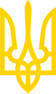 КАБІНЕТ МІНІСТРІВ УКРАЇНИПОСТАНОВАвід 13 грудня 2017 р. N 1026КиївПро затвердження Порядку передачі документації для надання висновку з оцінки впливу на довкілля та фінансування оцінки впливу на довкілля та Порядку ведення Єдиного реєстру з оцінки впливу на довкілляІз змінами і доповненнями, внесеними
 постановами Кабінету Міністрів України
 від 6 листопада 2019 року N 916,
від 4 грудня 2019 року N 1065,
від 25 червня 2020 року N 614,
від 14 вересня 2020 року N 824,
від 28 липня 2021 року N 777,
від 3 березня 2023 року N 190,
від 14 липня 2023 року N 718,
від 1 вересня 2023 року N 937,
від 8 вересня 2023 року N 967Відповідно до частини десятої статті 4, частини десятої статті 9 Закону України "Про оцінку впливу на довкілля" Кабінет Міністрів України постановляє:Затвердити такі, що додаються:Порядок передачі документації для надання висновку з оцінки впливу на довкілля та фінансування оцінки впливу на довкілля;Порядок ведення Єдиного реєстру з оцінки впливу на довкілля.Інд. 75ЗАТВЕРДЖЕНО
постановою Кабінету Міністрів України
від 13 грудня 2017 р. N 1026ПОРЯДОК
передачі документації для надання висновку з оцінки впливу на довкілля та фінансування оцінки впливу на довкілля1. Цей Порядок визначає механізм передачі суб'єктом господарювання Міндовкілля (далі - уповноважений центральний орган) або обласним, Київській та Севастопольській міським держадміністраціям (відповідному підрозділу з питань екології та природних ресурсів), органу виконавчої влади Автономної Республіки Крим з питань екології та природних ресурсів (далі - уповноважений територіальний орган) документації для надання висновку з оцінки впливу на довкілля, вимоги до форми, складу та її змісту та фінансування оцінки впливу на довкілля.Терміни у цьому Порядку вживаються у значенні, наведеному у Законі України "Про оцінку впливу на довкілля" (далі - Закон).Якщо суб'єкт господарювання подає документи через електронний кабінет Єдиного реєстру з оцінки впливу на довкілля (далі - Реєстр, електронний кабінет Реєстру) вперше, він проходить реєстрацію. Для цього суб'єкт господарювання вносить в електронний кабінет Реєстру інформацію згідно з переліком, наведеним у додатку 1.2. Повідомлення про плановану діяльність, яка підлягає оцінці впливу на довкілля, подається уповноваженому територіальному органу, а у випадку, визначеному частиною четвертою статті 5 Закону, - уповноваженому центральному органу у форматі Adobe Portable Document Format (PDF) за формою згідно з додатком 2 через електронний кабінет Реєстру.Повідомленню про плановану діяльність, яка підлягає оцінці впливу на довкілля, поданому через електронний кабінет Реєстру, програмними засобами ведення Реєстру присвоюється реєстраційний номер справи про оцінку впливу на довкілля планованої діяльності, який автоматично надсилається програмними засобами ведення Реєстру суб'єкту господарювання на електронну адресу, зазначену суб'єктом господарювання під час реєстрації у Реєстрі.3. У випадку, визначеному частинами восьмою і дев'ятою статті 5 Закону, одночасно з повідомленням про плановану діяльність, яка підлягає оцінці впливу на довкілля, суб'єкт господарювання подає через електронний кабінет Реєстру вимогу суб'єкта господарювання про надання умов щодо обсягу досліджень та рівня деталізації інформації, що підлягає включенню до звіту з оцінки впливу на довкілля (далі - вимога).4. Протягом трьох робочих днів з дня подання повідомлення про плановану діяльність, яка підлягає оцінці впливу на довкілля, через електронний кабінет Реєстру суб'єкт господарювання подає зазначене повідомлення та вимогу (у разі подання) особисто або в письмовій формі на паперових носіях уповноваженому територіальному органу, а у випадку, визначеному частиною четвертою статті 5 Закону, - уповноваженому центральному органу за допомогою засобів поштового зв'язку поштовим відправленням з оголошеною цінністю з описом вкладення. У повідомленні про плановану діяльність, яка підлягає оцінці впливу на довкілля, що подається на паперових носіях, зазначається реєстраційний номер справи про оцінку впливу на довкілля планованої діяльності, присвоєний їй програмними засобами ведення Реєстру під час подання повідомлення про плановану діяльність, яка підлягає оцінці впливу на довкілля.5. Якщо суб'єктом господарювання у повідомленні про плановану діяльність, яка підлягає оцінці впливу на довкілля, визначено наявність підстав для здійснення оцінки транскордонного впливу на довкілля (планована діяльність може мати значний транскордонний вплив), повідомлення про плановану діяльність, яка підлягає оцінці впливу на довкілля, подається українською та англійською мовами.6. Після подання повідомлення про плановану діяльність, яка підлягає оцінці впливу на довкілля, та підготовки звіту з оцінки впливу на довкілля суб'єкт господарювання подає уповноваженому територіальному органу, а у випадках, визначених частинами третьою і четвертою статті 5 Закону, - уповноваженому центральному органу у форматі Adobe Portable Document Format (PDF) через електронний кабінет Реєстру та протягом трьох робочих днів з дня подання через електронний кабінет Реєстру у письмовій формі на паперових носіях - уповноваженому територіальному органу або уповноваженому центральному органу (за допомогою засобів поштового зв'язку поштовим відправленням з оголошеною цінністю з описом вкладення) такі документи для отримання висновку з оцінки впливу на довкілля:оголошення про початок громадського обговорення звіту з оцінки впливу на довкілля за формою згідно з додатком 3;звіт з оцінки впливу на довкілля відповідно до вимог, наведених у додатку 4;відомості (документи, матеріали), що підтверджують факт та дату опублікування, розміщення або оприлюднення в інший спосіб суб'єктом господарювання повідомлення про плановану діяльність, яка підлягає оцінці впливу на довкілля, та оголошення про початок громадського обговорення звіту з оцінки впливу на довкілля, якщо такі вже опубліковані, або договір з друкованими засобами масової інформації про опублікування таких документів, а також документ, що підтверджує внесення плати за проведення громадського обговорення.7. Суб'єкт господарювання має право подати уповноваженому центральному органу або уповноваженому територіальному органу будь-яку іншу додаткову інформацію, необхідну для розгляду звіту з оцінки впливу на довкілля.8. Звіт з оцінки впливу на довкілля та оголошення про початок громадського обговорення звіту з оцінки впливу на довкілля подаються із зазначенням реєстраційного номера справи про оцінку впливу на довкілля планованої діяльності, присвоєного їй програмними засобами ведення Реєстру під час подання повідомлення про плановану діяльність, яка підлягає оцінці впливу на довкілля.Уповноважений центральний орган або уповноважений територіальний орган протягом трьох робочих днів з дня отримання повертає на доопрацювання повідомлення про плановану діяльність, яка підлягає оцінці впливу на довкілля, оголошення про початок громадського обговорення звіту з оцінки впливу на довкілля, звіт з оцінки впливу на довкілля, якщо вони не відповідають положенням додатків 2 - 4 до Порядку передачі документації для надання висновку з оцінки впливу на довкілля та фінансування оцінки впливу на довкілля, затвердженого постановою Кабінету Міністрів України від 13 грудня 2017 р. N 1026 (Офіційний вісник України, 2018 р., N 2, ст. 58).(пункт 8 доповнено абзацом згідно з постановою
 Кабінету Міністрів України від 28.07.2021 р. N 777)9. У випадках, визначених частиною восьмою статі 4 Закону, суб'єкт господарювання подає у форматі Adobe Portable Document Format (PDF) через електронний кабінет Реєстру та у письмовій формі на паперових носіях в порядку, визначеному цим пунктом, два варіанти звіту з оцінки впливу на довкілля або іншої документації щодо планованої діяльності: один повний, другий - з відокремленням конфіденційної інформації (слова, речення, абзаци ретушуються, а сторінки чи розділи документів вилучаються).При цьому інформація, що стосується впливу на довкілля, у тому числі про кількісні та якісні показники викидів і скидів, фізичні та біологічні фактори впливу, використання природних ресурсів та поводження з відходами, є відкритою і доступ до неї не може бути обмеженим.10. З метою підтвердження цілісності електронних документів та ідентифікації суб'єктів господарювання усі документи та інша інформація, що вносяться суб'єктом господарювання через електронний кабінет Реєстру, подаються з використанням електронного цифрового підпису відповідно до вимог Закону України "Про електронний цифровий підпис".11. Подання документів через електронний кабінет Реєстру супроводжується автоматичним підтвердженням факту і часу одержання уповноваженим центральним органом або уповноваженим територіальним органом такого документа, що надсилається програмними засобами ведення Реєстру суб'єкту господарювання на електронну адресу, зазначену суб'єктом господарювання під час реєстрації у Реєстрі.12. За результатами розгляду документів, поданих суб'єктом господарювання для отримання висновку з оцінки впливу на довкілля, виходячи з оцінки впливу на довкілля планованої діяльності, уповноважений центральний орган або уповноважений територіальний орган видає висновок з оцінки впливу на довкілля за формою згідно з додатком 5. Відмова у видачі висновку з оцінки впливу на довкілля або його анулювання здійснюється згідно з вимогами Закону України "Про дозвільну систему у сфері господарської діяльності".13. Висновок з оцінки впливу на довкілля надається суб'єкту господарювання уповноваженим територіальним органом або уповноваженим центральним органом безоплатно.14. За проведення громадського обговорення в процесі оцінки впливу на довкілля справляється плата, за рахунок якої оплачуються: експертні послуги членів експертних комісій з оцінки впливу на довкілля, які залучатимуться відповідно до статті 10 Закону, організація громадських слухань (оренда приміщень для проведення громадських слухань, технічне забезпечення проведення громадських слухань, відрядження, друк та копіювання матеріалів, обслуговування копіювальної техніки, канцелярське приладдя, доступ до Інтернету, послуги організатора громадських слухань) та проведення громадського обговорення за процедурою оцінки транскордонного впливу (за винятком перекладу звіту з оцінки впливу на довкілля та іншої необхідної документації суб'єкта господарювання, які забезпечуються суб'єктом господарювання), інші витрати, пов'язані з утриманням Міндовкілля відповідно до законодавства, зокрема заходи із технічного адміністрування Єдиної екологічної платформи "ЕкоСистема", крім видатків на оплату праці працівників Міністерства, придбання автотранспортних засобів, меблів, мобільних телефонів та проведення ремонту кабінетів.(абзац перший пункту 14 із змінами, внесеними згідно з
 постановами Кабінету Міністрів України від 25.06.2020 р. N 614,
від 01.09.2023 р. N 937)Забороняється використання коштів на заходи із технічного адміністрування Єдиної екологічної платформи "ЕкоСистема" у разі, коли таке використання призведе до недофінансування заходів, передбачених абзацом першим цього пункту.(пункт 14 доповнено абзацом згідно з постановою
 Кабінету Міністрів України від 01.09.2023 р. N 937)15. Розмір плати за проведення громадського обговорення в процесі здійснення оцінки впливу на довкілля затверджується уповноваженим центральним органом за погодженням з Мінекономіки. Розмір плати визначається згідно з категорією видів планованої діяльності та об'єктів, які можуть мати значний вплив на довкілля та підлягають оцінці впливу на довкілля з огляду на масштаби очікуваного впливу, кількість обов'язкових громадських слухань, кількість зачеплених держав, та диференціюється з урахуванням:(абзац перший пункту 15 із змінами, внесеними згідно з
 постановою Кабінету Міністрів України від 06.11.2019 р. N 916)здійснення оцінки впливу на довкілля планованої діяльності, якщо вплив такої діяльності не виходить за межі області (Автономної Республіки Крим);здійснення оцінки впливу на довкілля планованої діяльності, якщо вплив такої діяльності поширюється на дві і більше областей, але менше ніж на третину областей України;здійснення оцінки впливу на довкілля планованої діяльності, якщо вплив такої діяльності поширюється більше ніж на третину областей України;здійснення оцінки транскордонного впливу на довкілля.Внесення плати за проведення громадського обговорення в процесі здійснення оцінки впливу на довкілля здійснюється за Примірним договором за формою згідно з додатком 6. Укладення договору здійснюється шляхом публічної оферти виконавця та акцептування її замовником.(пункт 15 доповнено абзацом згідно з постановою
 Кабінету Міністрів України від 03.03.2023 р. N 190)16. Суб'єкт господарювання вносить плату за проведення громадського обговорення на рахунок, визначений уповноваженим територіальним органом або уповноваженим центральним органом, до подання звіту з оцінки впливу на довкілля та оголошення про початок громадського обговорення звіту з оцінки впливу на довкілля.17. Документ, що підтверджує внесення плати за проведення громадського обговорення, подається суб'єктом господарювання разом із звітом з оцінки впливу на довкілля та оголошенням про початок громадського обговорення звіту з оцінки впливу на довкілля у форматі Adobe Portable Document Format (PDF) через електронний кабінет Реєстру та протягом трьох робочих днів з дня подання через електронний кабінет Реєстру у письмовій формі на паперових носіях (за допомогою засобів поштового зв'язку поштовим відправленням з оголошеною цінністю з описом вкладення).18. Якщо на будь-якій стадії розгляду звіту з оцінки впливу на довкілля виявиться, що планована діяльність може мати вплив на довкілля двох і більше областей, протягом п'яти робочих днів з дня одержання повідомлення від уповноваженого територіального органу про передачу документації уповноваженому центральному органу суб'єкт господарювання сплачує різницю між внесеною платою та платою за проведення громадського обговорення, передбаченою для такої планованої діяльності, на рахунок, визначений уповноваженим центральним органом. У цьому разі уповноважений територіальний орган, який отримав плату за проведення громадського обговорення, забезпечує проведення громадських слухань планованої діяльності на території своєї адміністративно-територіальній одиниці за рахунок коштів, одержаних від суб'єкта господарювання. Документ, що підтверджує сплату різниці, подається суб'єктом господарювання у форматі Adobe Portable Document Format (PDF) через електронний кабінет Реєстру та протягом трьох робочих днів з дня подання через електронний кабінет Реєстру у письмовій формі на паперових носіях (за допомогою засобів поштового зв'язку поштовим відправленням з оголошеною цінністю з описом вкладення).19. Якщо на будь-якій стадії розгляду звіту з оцінки впливу на довкілля виявиться, що планована діяльність може мати значний транскордонний вплив, протягом п'яти робочих днів з дня одержання рішення про здійснення транскордонної оцінки впливу на довкілля від уповноваженого центрального органу суб'єкт господарювання вносить плату за проведення громадського обговорення за процедурою оцінки транскордонного впливу на рахунок, визначений уповноваженим центральним органом. У цьому разі уповноважений територіальний орган, який отримав плату за проведення громадського обговорення, забезпечує проведення громадських слухань планованої діяльності на території своєї адміністративно-територіальної одиниці за рахунок коштів, одержаних від суб'єкта господарювання. Документ, що підтверджує внесення плати, подається суб'єктом господарювання у форматі Adobe Portable Document Format (PDF) через електронний кабінет Реєстру та протягом трьох робочих днів з дня подання через електронний кабінет Реєстру у письмовій формі на паперових носіях (за допомогою засобів поштового зв'язку поштовим відправленням з оголошеною цінністю з описом вкладення).20. Плата за проведення громадського обговорення зараховується до відповідних спеціальних фондів державного бюджету в разі здійснення оцінки впливу на довкілля уповноваженим центральним органом або уповноваженим територіальним органом, або до спеціальних фондів місцевих бюджетів - в разі здійснення оцінки впливу на довкілля відповідними підрозділами з питань екології та природних ресурсів Київської та Севастопольської міських держадміністрацій.21. Оплата праці членів експертних комісій з оцінки впливу на довкілля, оплата організації громадських слухань та забезпечення громадського обговорення за транскордонною процедурою здійснюється на договірних засадах в порядку, передбаченому законодавством. Витрати на відрядження для участі у транскордонних консультаціях визначаються відповідно до постанови Кабінету Міністрів України від 2 лютого 2011 р. N 98 "Про суми та склад витрат на відрядження державних службовців, а також інших осіб, що направляються у відрядження підприємствами, установами та організаціями, які повністю або частково утримуються (фінансуються) за рахунок бюджетних коштів" (Офіційний вісник України, 2011 р., N 11, ст. 488).22. Плата за проведення громадського обговорення не може використовуватися на оплату праці працівників уповноваженого територіального органу або уповноваженого центрального органу, придбання автотранспортних засобів, меблів, мобільних телефонів та проведення ремонту кабінетів.Додаток 1
до Порядку передачі документації
для надання висновку з оцінки впливу на довкілля та фінансування оцінки впливу на довкілляПЕРЕЛІК
 інформації, що зазначається суб'єктом господарювання для реєстрації в Єдиному реєстрі з оцінки впливу на довкілля1. Повне найменування юридичної особи або прізвище, ім'я та по батькові фізичної особи - підприємця.2. Код згідно з ЄДРПОУ для юридичної особи або паспортні дані (серія, номер паспорта, ким і коли виданий), ідентифікаційний код для фізичної особи - підприємця (не зазначається для фізичних осіб, які через свої релігійні переконання відмовляються від прийняття реєстраційного номера облікової картки платника податків та офіційно повідомили про це відповідному контролюючому органу і мають відмітку у паспорті).3. Місцезнаходження юридичної особи або місце проживання фізичної особи - підприємця (поштовий індекс, адреса).4. Прізвище, ім'я та по батькові керівника (для юридичної особи).5. Номер телефону.6. Електронна адреса, на яку система Єдиного реєстру з оцінки впливу на довкілля буде надсилати суб'єкту господарювання зворотну інформацію.7. Код згідно з Класифікацією організаційно-правових форм господарювання (для юридичної особи).8. Код згідно з Кодифікатором адміністративно-територіальних одиниць та територій територіальних громад (для юридичної особи).(пункт 8 із змінами, внесеними згідно з постановою
 Кабінету Міністрів України від 14.07.2023 р. N 718)____________
* Пункти 4, 7, 8 заповнюються щодо суб'єкта господарювання - юридичної особи.Додаток 2
до Порядку передачі документації для надання висновку з оцінки впливу на довкілля та фінансування оцінки впливу на довкілля_________________________________
     (дата офіційного опублікування в Єдиному
            реєстрі з оцінки впливу на довкілля
        (автоматично генерується програмними
          засобами ведення Єдиного реєстру
               з оцінки впливу на довкілля,
   не зазначається суб'єктом господарювання)_________________________________
       (реєстраційний номер справи про оцінку
       впливу на довкілля планованої діяльності
      (автоматично генерується програмними
          засобами ведення Єдиного реєстру
                  з оцінки впливу на довкілля,
             для паперової версії зазначається
                 суб'єктом господарювання)ПОВІДОМЛЕННЯ
про плановану діяльність, яка підлягає оцінці впливу на довкілля(додаток 2 із змінами, внесеними згідно з постановами
 Кабінету Міністрів України від 14.09.2020 р. N 824,
 від 08.09.2023 р. N 967)Додаток 3
до Порядку передачі документації для надання висновку з оцінки впливу на довкілля та фінансування оцінки впливу на довкілля_________________________________
              (дата офіційного опублікування в
            Єдиному реєстрі з оцінки впливу на
             довкілля (автоматично генерується
        програмними засобами ведення Реєстру,
                    не зазначається суб'єктом
                             господарювання)_________________________________
     (реєстраційний номер справи про оцінку
     впливу на довкілля планованої діяльності)ОГОЛОШЕННЯ
про початок громадського обговорення звіту з оцінки впливу на довкілля(додаток 3 із змінами, внесеними згідно з постановами
 Кабінету Міністрів України від 14.09.2020 р. N 824,
від 08.09.2023 р. N 967)Додаток 4
до Порядку передачі документації для надання висновку з оцінки впливу на довкілля та фінансування оцінки впливу на довкілляЗВІТ
з оцінки впливу на довкілля__________________________________
         (реєстраційний номер справи про оцінку
         впливу на довкілля планованої діяльності)Додаток 5
до Порядку передачі документації для надання висновку з оцінки впливу на довкілля та фінансування оцінки впливу на довкілля_________________________________
           (дата офіційного опублікування в
 Єдиному реєстрі з оцінки впливу на довкілля
     (автоматично генерується програмними
           засобами ведення Єдиного реєстру з
                    оцінки впливу на довкілля)
_________________________________
                     (заявник та його адреса)
_________________________________
                              (дата видачі)
_________________________________
                           (номер висновку)
_________________________________
        (реєстраційний номер справи про оцінку
       впливу на довкілля планованої діяльності)
_________________________________
(номер і дата звіту про громадське  обговорення)ВИСНОВОК
 з оцінки впливу на довкілляДодаток 6
до ПорядкуПРИМІРНИЙ ДОГОВІР
про надання послуг з проведення громадського обговорення в процесі здійснення оцінки впливу на довкілляЗагальні положення1. Цей договір є публічним і укладається відповідно до статей 633, 634, 641 та 642 Цивільного кодексу України шляхом надання пропозиції укласти договір (оферти) виконавцем і прийняття пропозиції (акцепту) замовником (далі - сторони).2. Відповідно до статті 634 Цивільного кодексу України договір вважається договором приєднання, оскільки його умови визначаються виконавцем і можуть бути прийняті лише шляхом приєднання до запропонованого договору в цілому.Договір вважається укладеним з моменту прийняття замовником наданих виконавцем пропозицій про укладення договору.3. Виконавець з урахуванням статті 633 Цивільного кодексу України пропонує необмеженому колу суб'єктів господарювання, які мають на меті провадити плановану діяльність, визначену частинами другою і третьою статті 3 Закону України "Про оцінку впливу на довкілля", укласти примірний договір про надання послуг з проведення громадського обговорення в процесі здійснення оцінки впливу на довкілля.4. Вчинення замовником дій відповідно до статті 642 Цивільного кодексу України засвідчує його бажання укласти договір з проведення громадського обговорення в процесі здійснення оцінки впливу на довкілля, відповідно до Закону України "Про оцінку впливу на довкілля", Порядку передачі документації для надання висновку з оцінки впливу на довкілля та фінансування оцінки впливу на довкілля і Порядку ведення Єдиного реєстру з оцінки впливу на довкілля, затверджених постановою Кабінету Міністрів України від 13 грудня 2017 р. N 1026 (Офіційний вісник України 2018 р., N 2, ст. 58), а також Порядку проведення громадських слухань у процесі оцінки впливу на довкілля, затвердженого постановою Кабінету Міністрів України від 13 грудня 2017 р. N 989 (Офіційний вісник України, 2018 р., N 2, ст. 54).5. Договір може бути роздрукований на папері замовником самостійно з офіційного веб-сайту виконавця - уповноваженого центрального органу.6. Акцептуючи цей договір, замовник підтверджує, що він належним чином ознайомлений з його положеннями та розмірами плати за послугу, затвердженими в установленому законодавством порядку та розміщеними на офіційному веб-сайті виконавця - уповноваженого центрального органу, прийняв їх із власної волі без будь-якого примусу.7. Кожна сторона гарантує, що вона володіє усіма правами та повноваженнями, необхідними та достатніми для укладення і виконання договору відповідно до його умов. Усі ризики та відповідальність щодо визнання цього договору неукладеним покладаються на замовника.8. У договорі терміни вживаються у такому значенні:акцепт - повне, безумовне та беззастережне прийняття замовником умов цього договору. Акцепт здійснюється шляхом оплати послуги виконавця згідно з умовами цього договору;ідентифікаційний бланк - реєстраційна форма, що підлягає заповненню під час реєстрації в системі виконавця та містить інформацію про замовника.Інші терміни вживаються у значенні, наведеному в Законі України "Про оцінку впливу на довкілля".Предмет договоруУмови надання послуг10. Послуги надаються на таких умовах:1) для отримання послуги замовник реєструється в інформаційно-комунікаційній системі виконавця - уповноваженого центрального органу шляхом створення особистого кабінету. Реєстрація та вхід до особистого кабінету здійснюються шляхом електронної ідентифікації та автентифікації замовника, зокрема з використанням інтегрованої системи електронної ідентифікації, електронних підписів та печаток, що базуються на кваліфікованому сертифікаті електронного підпису/печатки, та/або інших засобів ідентифікації, які дають змогу однозначно встановити особу. Після реєстрації замовника інформаційно-комунікаційна система виконавця - уповноваженого центрального органу автоматично надсилає на електронну пошту замовника, зазначену ним під час реєстрації, повідомлення про успішну реєстрацію та рахунок-фактуру для оплати послуги, що формується виконавцем на підставі відомостей, зазначених замовником відповідно до пункту 15 цього договору;2) під час реєстрації в інформаційній системі виконавця - уповноваженого центрального органу на офіційному веб-сайті замовник у разі потреби зазначає довірених осіб, які отримують право виконувати від його імені дії щодо замовлення послуги;3) акцепт умов договору здійснюється замовником шляхом оплати послуги виконавця згідно з умовами цього договору;4) за умови акцепту договору виконавець не пізніше ніж протягом одного робочого дня після надходження оплати послуги на рахунок виконавця, відкритий в органах Казначейства в установленому законодавством порядку, проводить активацію особистого кабінету. Повідомлення про активацію особистого кабінету надсилається за результатом активації на електронну пошту замовника, зазначену під час реєстрації;5) для забезпечення цілісності електронних документів замовника, що надсилаються виконавцю для оприлюднення на офіційному веб-сайті виконавця - уповноваженого центрального органу, використовуються інтегровані системи електронної ідентифікації, електронні підписи та печатки, що базуються на кваліфікованому сертифікаті електронного підпису/печатки, та/або інші засоби ідентифікації, які дають змогу однозначно встановити особу замовника. Інтегровані системи електронної ідентифікації, електронні підписи та печатки, що базуються на кваліфікованому сертифікаті електронного підпису/печатки, та/або інші засоби ідентифікації, які дають змогу однозначно встановити особу замовника, накладені на електронні документи замовника, зберігаються разом з даними як їх реквізити;6) виконавець надає послуги з використанням Інтернету;7) обробка інформації, зокрема персональних даних користувачів, отриманих в процесі користування особистим кабінетом, здійснюється у порядку, визначеному законодавством про захист персональних даних та захист інформації в інформаційно-комунікаційних системах;8) для отримання послуги замовник використовує особистий кабінет;9) замовник в особистому кабінеті може редагувати відомості ідентифікаційного бланка, перелік довірених осіб та інші відомості;10) послуга вважається наданою після завершення процедури проведення громадського обговорення в процесі здійснення оцінки впливу на довкілля та підписання акта приймання-передачі виконаних послуг, наданих за умови реєстрації замовника в інформаційній системі виконавця - уповноваженого центрального органу на офіційному веб-сайті;11) претензії щодо якості послуг, що надаються, надсилаються замовником на офіційний веб-сайт виконавця - уповноваженого центрального органу.Права та обов'язки сторін11. Права та обов'язки виконавця:1) виконавець має право:отримувати від замовника інформацію, необхідну для надання послуг за цим договором;отримувати плату в розмірах, визначених відповідно до пункту 15 цього договору;отримати від замовника примірник належним чином оформленого акта приймання-передачі наданих послуг. У разі ненадання замовником зазначеного акта і відсутності обґрунтованої відмови від приймання послуг послуги вважаються такими, що надані у повному обсязі, а акт приймання-передачі виконаних послуг вважається підписаним замовником;припинити надання послуг замовнику, який порушує умови цього договору та вимоги законодавства;2) виконавець зобов'язаний:забезпечити активацію особистого кабінету зареєстрованого замовника протягом одного робочого дня після отримання оплати послуг;забезпечити надання послуги у строки та в обсязі, що передбачені цим договором;надавати замовнику необхідну інформацію та відомості, які стосуються виконання договору;надавати цілодобовий безперервний доступ до особистого кабінету замовника, офіційного веб-сайту виконавця - уповноваженого центрального органу;у разі виникнення обставин, що перешкоджають належному виконанню своїх зобов'язань згідно із цим договором, протягом п'яти робочих днів з дня виявлення таких обставин повідомити про це замовникові;складати та надсилати замовнику акти приймання-передачі наданих послуг в електронній формі, сформовані акти засобами системи електронного документообігу з використанням інтегрованої системи електронної ідентифікації, електронних підписів та печаток, що базуються на кваліфікованому сертифікаті електронного підпису/печатки, та/або інших засобів ідентифікації, які дають змогу однозначно встановити особу;до створення особистого електронного кабінету користувача надсилати такі акти у паперовій формі засобами поштового зв'язку.12. Права та обов'язки замовника:1) замовник має право:отримувати послугу, відповідно до умов цього договору;вимагати від виконавця надання послуги у строки та в обсязі, що визначені умовами цього договору;розірвати відповідно до законодавства договір в односторонньому порядку за умови попереднього повідомлення про це виконавця;2) замовник зобов'язаний:самостійно ознайомитися з умовами договору, а також розмірами плати, затвердженими в установленому законодавством порядку та розміщеними на офіційному веб-сайті виконавця - уповноваженого центрального органу;здійснити оплату відповідно до умов цього договору та розмірів плати, затверджених у встановленому законодавством порядку та розміщених на офіційному веб-сайті виконавця - уповноваженого центрального органу, з урахуванням категорії планованої діяльності;дотримуватись умов цього договору;забезпечити роботу обладнання, програмних та/або технічних засобів, каналів зв'язку, необхідних для отримання послуг;забезпечити надання документів для проведення громадського обговорення в процесі здійснення оцінки впливу на довкілля в електронній формі у форматі txt, xml, pdf залежно від типу інформації;чітко і своєчасно визначати завдання виконавцю, які відповідають покладеним на нього обов'язкам;створювати умови для реалізації виконавцем своїх обов'язків у строки та в обсягах, визначених цим договором;не допускати поширення недостовірної інформації;забезпечити обмін актів приймання-передачі виконаних послуг з виконавцем у спосіб, визначений умовами цього договору.Порядок оплати та вартість послуг13. Замовник оплачує виконавцю 100 відсотків суми вартості послуг.14. Оплата послуг здійснюється замовником у національній валюті за безготівковим розрахунком шляхом перерахування коштів на рахунок виконавця, відкритий в органах Казначейства у встановленому законодавством порядку та зазначений у розділі договору "Реквізити виконавця".15. Плата за проведення громадського обговорення в процесі здійснення оцінки впливу на довкілля здійснюється замовником у розмірі, встановленому наказом Міндовкілля від 3 вересня 2020 р. N 117 "Про затвердження Розміру плати за проведення громадського обговорення в процесі здійснення оцінки впливу на довкілля".Відповідальність сторін16. У разі невиконання або неналежного виконання зобов'язань за цим договором сторони несуть відповідальність згідно із законом.17. Замовник несе відповідальність за достовірність інформації щодо визначення категорії планованої діяльності під час визначення розміру плати за проведення громадського обговорення в процесі здійснення оцінки впливу на довкілля відповідно до наказу Міндовкілля від 3 вересня 2020 р. N 117 "Про затвердження Розміру плати за проведення громадського обговорення в процесі здійснення оцінки впливу на довкілля".18. Виконавець звільняється від відповідальності за повне або часткове невиконання зобов'язань, передбачених цим договором, якщо таке невиконання є наслідком дії обставин непереборної сили, що виникли після укладення договору та об'єктивно унеможливлюють виконання зобов'язань, передбачених умовами договору, згідно із законодавством (форс-мажор).Інші умови19. Спори за цим договором вирішуються шляхом переговорів сторін.Якщо сторони під час переговорів не дійшли згоди, спір вирішується в судовому порядку.20. Будь-яка інформація, отримана сторонами у зв'язку з виконанням договору, в тому числі отримана однією стороною від іншої сторони, є конфіденційною. Сторони зобов'язуються забезпечити контроль за дотриманням умов конфіденційності своїми співробітниками.Сторони погоджуються не розкривати та не розголошувати повністю чи частково інформацію, що є конфіденційною, а також не передавати інформацію з питань, пов'язаних з виконанням цього договору, без письмової згоди іншої сторони, за винятком надання інформації уповноваженим державним органам в порядку та у випадках, визначених законодавством, а також у разі, коли розкриття інформації випливає із суті доручення замовника за цим договором. При цьому розкриття інформації здійснюється в обсязі, необхідному для виконання цього договору.Строк дії договору та умови його припинення21. Договір набирає чинності з дати надходження на рахунок виконавця, відкритий в органах Казначейства, 100 відсотків суми вартості послуг і діє до моменту повного виконання сторонами своїх зобов'язань за цим договором.Дія цього договору може бути припинена у таких випадках:за взаємною згодою сторін;у разі порушення умов, передбачених договором, або вимог законодавства про оцінку впливу на довкілля;у разі невиконання замовником своїх зобов'язань за цим договором;у разі надання замовником недостовірних або не в повному обсязі даних, що унеможливлює надання виконавцем послуг відповідно до умов договору;з ініціативи однієї із сторін за умови обов'язкового попередження іншої сторони у письмовій формі не пізніше, як за три робочих дні до дати припинення договору;з інших підстав, передбачених законодавством та цим договором.Датою закінчення дії договору є дата підписання акта приймання-передачі наданих послуг.Реквізити виконавцяМіністерство захисту довкілля та природних ресурсів
03035, м. Київ,
вул. Митрополита Василя Липківського, 35
IBAN: UA618201720313201014201116501
в ДКСУ м. Київ
Код згідно з ЄДРПОУ 43672853
Статус платника податку -
неприбуткова організаціяОбласна, Київська та Севастопольська міські держадміністрації
(відповідний підрозділ з питань екології
та природних ресурсів),
орган виконавчої влади Автономної
Республіки Крим з питань екології
та природних ресурсів
(адреса, IBAN, код згідно з ЄДРПОУ,
статус платника податку).(Порядок доповнено додатком 6 згідно з постановою
 Кабінету Міністрів України від 03.03.2023 р. N 190)ЗАТВЕРДЖЕНО
постановою Кабінету Міністрів України
від 13 грудня 2017 р. N 1026ПОРЯДОК
ведення Єдиного реєстру з оцінки впливу на довкілля1. Цей Порядок визначає процедуру ведення Єдиного реєстру з оцінки впливу на довкілля відповідно до Закону України "Про оцінку впливу на довкілля" (далі - Закон).2. Терміни, що вживаються у цьому Порядку, мають таке значення:веб-сайт Єдиного реєстру з оцінки впливу на довкілля (далі - веб-сайт Реєстру) - це відокремлена частина Реєстру в Інтернеті з відкритим доступом, яка призначена для інтегрування в офіційні веб-сайти уповноваженого центрального органу або уповноваженого територіального органу з метою офіційного оприлюднення документації з оцінки впливу на довкілля та забезпечення інформування суб'єктів оцінки впливу на довкілля та інших заінтересованих сторін про хід та результати здійснення оцінки впливу на довкілля планованої діяльності;електронний кабінет Реєстру - частина Реєстру з обмеженим доступом, що створюється для подання документів суб'єктом господарювання у процесі оцінки впливу на довкілля, опрацювання зазначених документів, а також внесення документів до Реєстру відповідальними особами уповноваженого центрального органу або уповноваженого територіального органу;Єдиний реєстр з оцінки впливу на довкілля (далі - Реєстр) - це автоматизована інформаційна система збору, оброблення, розгляду, накопичення, систематизації, зберігання та надання доступу до інформації і документів з оцінки впливу на довкілля відповідно до статті 4 Закону;уповноважений територіальний орган - обласні, Київська та Севастопольська міські держадміністрації (відповідний підрозділ з питань екології та природних ресурсів), орган виконавчої влади Автономної Республіки Крим з питань екології та природних ресурсів;уповноважений центральний орган - Міндовкілля.Інші терміни у цьому Порядку вживаються у значенні, наведеному в Законі.3. Реєстр ведеться з метою забезпечення:доступу суб'єктів оцінки впливу на довкілля до актуальної інформації про порядок здійснення оцінки впливу на довкілля (нормативно-правові акти, методичне забезпечення та довідкова інформація);доступу суб'єктів господарювання до документів з оцінки впливу на довкілля та можливості їх подання через електронний кабінет Реєстру;централізованого накопичення, оброблення, систематизації та зберігання інформації та документів щодо планованої діяльності, що створюються у процесі здійснення оцінки впливу на довкілля;вільного доступу усіх заінтересованих сторін через веб-сайт Реєстру до інформації та документів щодо планованої діяльності, що створюються у процесі здійснення оцінки впливу на довкілля.4. Держателем та адміністратором Реєстру, що забезпечує ведення Реєстру, а також відповідає за технічне, технологічне та програмне забезпечення Реєстру, збереження та захист даних, що містяться у Реєстрі, є Міндовкілля. Уповноважені територіальні органи мають доступ до Реєстру з правом внесення та обробки даних у Реєстрі відповідно до повноважень.5. Ведення Реєстру та внесення до нього відповідних документів та інформації здійснюється державною мовою. В разі підготовки під час здійснення оцінки транскордонного впливу на довкілля інформації та документів іноземною мовою така інформація та документи також вносяться до Реєстру.6. Програмні засоби ведення Реєстру забезпечують неможливість виправлень вже внесеної інформації або документів. У разі необхідності внесення змін - виправлена інформація вноситься додатково.7. У Реєстрі формується реєстраційна справа, у якій зберігаються такі документи щодо планованої діяльності:повідомлення про плановану діяльність, яка підлягає оцінці впливу на довкілля;вимога суб'єкта господарювання про надання умов щодо обсягу досліджень та рівня деталізації інформації, що підлягає включенню до звіту з оцінки впливу на довкілля (у разі подання);усі зауваження і пропозиції громадськості до планованої діяльності, обсягу досліджень та рівня деталізації інформації, що підлягає включенню до звіту з оцінки впливу на довкілля, які подавалися відповідно до статті 5 Закону (у разі подання);зауваження і пропозиції або умови щодо обсягу досліджень та рівня деталізації інформації, що підлягає включенню до звіту з оцінки впливу на довкілля, надані уповноваженим центральним органом та/або уповноваженим територіальним органом (у разі надання);рішення про здійснення транскордонної оцінки впливу на довкілля (у разі прийняття);оголошення про початок громадського обговорення звіту з оцінки впливу на довкілля;оголошення про проведення повторних громадських слухань (у разі проведення);звіт з оцінки впливу на довкілля;будь-яка інша надана суб'єктом господарювання додаткова інформація, необхідна для розгляду звіту з оцінки впливу на довкілля (у разі подання);заява про конфіденційність інформації, що міститься у звіті з оцінки впливу на довкілля чи іншій документації щодо планованої діяльності (у разі подання);висновок з оцінки впливу на довкілля/рішення про відмову у видачі висновку з оцінки впливу на довкілля (у разі прийняття);рішення про анулювання висновку про оцінку впливу на довкілля (у разі прийняття);звіт про громадське обговорення;рішення про врахування результатів оцінки транскордонного впливу на довкілля (у разі проведення);інформація про рішення про провадження планованої діяльності;інші документи, що стосуються планованої діяльності, подані суб'єктом господарювання (у разі подання).8. Усі документи з оцінки впливу на довкілля в електронному вигляді подаються суб'єктом господарювання уповноваженому центральному органу або уповноваженому територіальному органу у форматі Adobe Portable Document Format (PDF) через електронний кабінет Реєстру. Підтвердження факту і часу одержання документів уповноваженим центральним органом або уповноваженим територіальним органом здійснюється програмними засобами ведення Реєстру шляхом надсилання повідомлення на електронну адресу суб'єкта господарювання, зазначену під час реєстрації у Реєстрі, а також через електронний кабінет Реєстру.9. Уповноважений центральний орган або уповноважений територіальний орган вносять до Реєстру повідомлення про плановану діяльність, яка підлягає оцінці впливу на довкілля (а в разі подання - і вимогу про надання умов щодо обсягу досліджень та рівня деталізації інформації, що підлягає включенню до звіту з оцінки впливу на довкілля), протягом трьох робочих днів з дня його/їх отримання.10. У випадках, передбачених частиною третьою статті 5 Закону, уповноважений територіальний орган надсилає одержане від суб'єкта господарювання повідомлення про плановану діяльність, яка підлягає оцінці впливу на довкілля, уповноваженому центральному органу протягом трьох робочих днів з дня його надходження.11. У випадку, передбаченому частиною четвертою статті 5 Закону, уповноважений центральний орган надсилає копію одержаного від суб'єкта господарювання повідомлення про плановану діяльність, яка підлягає оцінці впливу на довкілля, уповноваженому територіальному органу протягом трьох робочих днів з дня його надходження.12. Надсилання повідомлення про плановану діяльність, яка підлягає оцінці впливу на довкілля, та іншої документації програмними засобами ведення Реєстру уповноваженим територіальним органом уповноваженому центральному органу та копії повідомлення про плановану діяльність, яка підлягає оцінці впливу на довкілля, уповноваженим центральним органом уповноваженому територіальному органу здійснюється через електронний кабінет Реєстру.13. Інформація про надсилання повідомлення про плановану діяльність, яка підлягає оцінці впливу на довкілля, уповноваженому центральному органу надсилається суб'єкту господарювання програмними засобами ведення Реєстру на його електронну адресу, зазначену під час реєстрації у Реєстрі, та відображається у ньому.14. Отримане від суб'єкта господарювання через електронний кабінет Реєстру повідомлення про плановану діяльність, яка підлягає оцінці впливу на довкілля, вноситься уповноваженим центральним органом або уповноваженим територіальним органом до Реєстру з відкриттям реєстраційної справи та присвоєнням їй програмними засобами ведення Реєстру реєстраційного номера справи про оцінку впливу на довкілля планованої діяльності. Усі наступні документи, що стосуються тієї самої планованої діяльності, зазначені у пункті 7 цього Порядку, вносяться до Реєстру за тим самим реєстраційним номером справи про оцінку впливу на довкілля планованої діяльності.15. Внесення до Реєстру документів, отриманих через електронний кабінет Реєстру, супроводжується автоматичним підтвердженням факту і часу внесення, що надсилається на електронну адресу суб'єкта господарювання із зазначенням згенерованого системою гіперпосилання на такі документи на веб-сайті Реєстру.16. Усі зауваження і пропозиції громадськості до планованої діяльності, обсягу досліджень та рівня деталізації інформації, що підлягає включенню до звіту з оцінки впливу на довкілля, що надходять до уповноваженого центрального органу або уповноваженого територіального органу, вносяться ним до Реєстру протягом трьох робочих днів з моменту їх надходження з повідомленням суб'єкту господарювання на його електронну адресу, зазначену під час реєстрації у Реєстрі, про факт і час одержання таких зауважень і пропозицій із згенерованим системою гіперпосиланням на них на веб-сайті Реєстру.17. Уповноважений центральний орган або уповноважений територіальний орган також вносить до Реєстру умови щодо обсягу досліджень та рівня деталізації інформації, що підлягає включенню до звіту з оцінки впливу на довкілля, у разі їх надання відповідно до частини восьмої статті 5 Закону.18. У разі надходження документів із заявою про конфіденційність інформації, що міститься у звіті з оцінки впливу на довкілля чи іншій документації щодо планованої діяльності, уповноважений центральний орган або уповноважений територіальний орган вносить до Реєстру таку заяву та звіт з оцінки впливу на довкілля або іншу документацію щодо планованої діяльності у двох варіантах: повний та з відокремленою конфіденційною інформацією. У такому разі повний текст звіту з оцінки впливу на довкілля або іншої документації щодо планованої діяльності не публікується на веб-сайті Реєстру.19. У разі надходження від держави походження оповіщення зачеплених держав, уповноважений центральний орган відкриває в Реєстрі реєстраційну справу, куди вносить оповіщення, відповідь на оповіщення із зазначенням заінтересованості (незаінтересованості) брати участь в оцінці транскордонного впливу на довкілля та інші пов'язані документи.20. Якщо на стадії внесення документів до Реєстру чи на будь-якій стадії розгляду звіту з оцінки впливу на довкілля уповноважений територіальний орган виявить, що планована діяльність може мати вплив на довкілля двох і більше областей (Автономної Республіки Крим), він невідкладно, але не пізніше трьох робочих днів надсилає всю наявну документацію щодо оцінки впливу на довкілля цієї планованої діяльності через електронний кабінет Реєстру уповноваженому центральному органу для проведення громадського обговорення в адміністративно-територіальних одиницях, які можуть зазнати впливу планованої діяльності (крім адміністративно-територіальних одиниць, в яких громадське обговорення вже проведено), та надання висновку з оцінки впливу на довкілля.21. Якщо на стадії внесення документів до Реєстру чи на будь-якій стадії розгляду звіту з оцінки впливу на довкілля уповноважений територіальний орган або уповноважений центральний орган виявить, що планована діяльність може мати значний транскордонний вплив, уповноважений територіальний орган невідкладно, але не пізніше трьох робочих днів надсилає всю наявну документацію щодо оцінки впливу на довкілля цієї планованої діяльності через електронний кабінет Реєстру уповноваженому центральному органу, а уповноважений центральний орган здійснює оцінку впливу на довкілля в порядку, визначеному Законом для планованої діяльності, яка може мати значний транскордонний вплив.22. У випадках, передбачених пунктами 20 і 21 цього Порядку, інформація про надсилання документації уповноваженому центральному органу через електронний кабінет Реєстру надсилається суб'єкту господарювання на його електронну адресу, зазначену під час реєстрації, та відображається у ньому.23. За результатами проведеного громадського обговорення планованої діяльності уповноважений центральний орган або уповноважений територіальний орган готує і вносить до Реєстру звіт про громадське обговорення. Звіт про громадське обговорення вноситься уповноваженим центральним органом або уповноваженим територіальним органом до Реєстру одночасно з висновком про оцінку впливу на довкілля.24. Умови щодо обсягу досліджень та рівня деталізації інформації, що підлягає включенню до звіту з оцінки впливу на довкілля (у разі надання), висновок з оцінки впливу на довкілля, рішення про врахування результатів оцінки транскордонного впливу на довкілля (у разі її проведення), рішення про відмову у видачі або анулювання висновку з оцінки впливу на довкілля (у разі їх прийняття), інформація про рішення про провадження планованої діяльності вносяться до Реєстру уповноваженим центральним органом або уповноваженим територіальним органом протягом трьох робочих днів з дня отримання такими органами відповідного документа чи інформації. Під час внесення до Реєстру висновку з оцінки впливу на довкілля або рішення про відмову у видачі висновку з оцінки впливу на довкілля програмні засоби ведення Реєстру автоматично генерують і надсилають суб'єкту господарювання повідомлення на його електронну адресу, зазначену під час реєстрації у Реєстрі, про факт завершення процедури розгляду документів для надання висновку про оцінку впливу на довкілля із згенерованим системою гіперпосиланням на веб-сайт Реєстру для ознайомлення з відповідним документом, а також про дату і адресу уповноваженого центрального органу або уповноваженого територіального органу за місцем провадження планованої діяльності, де суб'єкт господарювання може отримати відповідний документ на паперових носіях.25. Звіт з оцінки впливу на довкілля, а також усі інші документи щодо конкретної планованої діяльності, що були створені у процесі здійснення оцінки впливу на довкілля, зберігаються в Реєстрі у вільному доступі через веб-сайт Реєстру протягом усього часу провадження планованої діяльності, але не менш як п'ять років з дня видачі рішення про провадження планованої діяльності.26. Внесення інформації та документів до Реєстру здійснюють працівники уповноваженого територіального органу або уповноваженого центрального органу через електронний кабінет Реєстру після їх авторизації в системі.27. На документи, що вносяться до Реєстру уповноваженим центральним органом або уповноваженим територіальним органом, накладається електронний цифровий підпис відповідальних працівників такого органу. Використання електронного цифрового підпису відповідальними особами здійснюється відповідно до Порядку застосування електронного цифрового підпису органами державної влади, органами місцевого самоврядування, підприємствами, установами та організаціями державної форми власності, затвердженого постановою Кабінету Міністрів України від 28 жовтня 2004 р. N 1452 (Офіційний вісник України, 2004 р., N 44, ст. 2894).28. Інформація та документи, внесені до Реєстру, крім випадку, передбаченого пунктом 18 цього Порядку, є відкритими і публікуються на веб-сайті Реєстру у прив'язці до реєстраційної справи про оцінку впливу на довкілля планованої діяльності з обов'язковим зазначенням дати офіційного оприлюднення такої інформації та документів у Реєстрі.____________Прем'єр-міністр УкраїниВ. ГРОЙСМАН(У тексті Порядку слово "Мінприроди" замінено словом "Мінекоенерго" згідно з постановою Кабінету Міністрів України від 4 грудня 2019 року N 1065)(У тексті Порядку слово "Мінекоенерго" замінено словом "Міндовкілля" згідно з постановою Кабінету Міністрів України від 25 червня 2020 року N 614)__________________________________
                         (повне найменування юридичної особи, код згідно з ЄДРПОУ або прізвище, ім'я та по батькові
 __________________________________
                                                            фізичної особи - підприємця, ідентифікаційний код або
__________________________________
                  серія та номер паспорта (для фізичних осіб, які через свої релігійні переконання відмовляються від
                                     прийняття реєстраційного номера облікової картки платника податків та офіційно
                               повідомили про це відповідному контролюючому органу і мають відмітку у паспорті)
                                   інформує про намір провадити плановану діяльність та оцінку її впливу на довкілля.1. Інформація про суб'єкта господарювання
__________________________________
                                    (місцезнаходження юридичної особи або місце провадження діяльності фізичної
__________________________________
                                        особи - підприємця (поштовий індекс, адреса), контактний номер телефону)2. Планована діяльність, її характеристика, технічні альтернативи*.Планована діяльність, її характеристика.
__________________________________
__________________________________
__________________________________Технічна альтернатива 1.
__________________________________
__________________________________
__________________________________Технічна альтернатива 2.
__________________________________
__________________________________
__________________________________3. Місце провадження планованої діяльності, територіальні альтернативи.Місце провадження планованої діяльності: територіальна альтернатива 1.
__________________________________
__________________________________Місце провадження планованої діяльності: територіальна альтернатива 2.
__________________________________
__________________________________4. Соціально-економічний вплив планованої діяльності
__________________________________
__________________________________
__________________________________5. Загальні технічні характеристики, у тому числі параметри планованої діяльності (потужність, довжина, площа, обсяг виробництва тощо)
__________________________________
__________________________________
__________________________________
__________________________________
__________________________________
__________________________________6. Екологічні та інші обмеження планованої діяльності за альтернативами:щодо технічної альтернативи 1
__________________________________
__________________________________щодо технічної альтернативи 2
__________________________________
__________________________________щодо територіальної альтернативи 1
__________________________________
__________________________________щодо територіальної альтернативи 2
__________________________________
__________________________________7. Необхідна еколого-інженерна підготовка і захист території за альтернативами:щодо технічної альтернативи 1
__________________________________
__________________________________щодо технічної альтернативи 2
__________________________________
__________________________________щодо територіальної альтернативи 1
__________________________________
__________________________________щодо територіальної альтернативи 2
__________________________________
__________________________________8. Сфера, джерела та види можливого впливу на довкілля:щодо технічної альтернативи 1
__________________________________
__________________________________щодо технічної альтернативи 2
__________________________________
__________________________________щодо територіальної альтернативи 1
__________________________________
__________________________________щодо територіальної альтернативи 2
__________________________________
__________________________________9. Належність планованої діяльності до першої чи другої категорії видів діяльності та об'єктів, які можуть мати значний вплив на довкілля та підлягають оцінці впливу на довкілля (зазначити відповідний пункт і частину статті 3 Закону України "Про оцінку впливу на довкілля")
__________________________________
__________________________________10. Наявність підстав для здійснення оцінки транскордонного впливу на довкілля (в тому числі наявність значного негативного транскордонного впливу на довкілля та перелік держав, довкілля яких може зазнати значного негативного транскордонного впливу (зачеплених держав)
__________________________________
__________________________________11. Планований обсяг досліджень та рівень деталізації інформації, що підлягає включенню до звіту з оцінки впливу на довкілля
__________________________________
__________________________________
__________________________________12. Процедура оцінки впливу на довкілля та можливості для участі в ній громадськостіПланована суб'єктом господарювання діяльність може мати значний вплив на довкілля і, отже, підлягає оцінці впливу на довкілля відповідно до Закону України "Про оцінку впливу на довкілля". Оцінка впливу на довкілля - це процедура, що передбачає:підготовку суб'єктом господарювання звіту з оцінки впливу на довкілля;проведення громадського обговорення планованої діяльності;аналіз уповноваженим органом звіту з оцінки впливу на довкілля, будь-якої додаткової інформації, яку надає суб'єкт господарювання, а також інформації, отриманої від громадськості під час громадського обговорення, під час здійснення процедури оцінки транскордонного впливу, іншої інформації;надання уповноваженим органом мотивованого висновку з оцінки впливу на довкілля, що враховує результати аналізу, передбаченого абзацом п'ятим цього пункту;врахування висновку з оцінки впливу на довкілля у рішенні про провадження планованої діяльності, зазначеного у пункті 14 цього повідомлення.У висновку з оцінки впливу на довкілля уповноважений орган, виходячи з оцінки впливу на довкілля планованої діяльності, визначає допустимість чи обґрунтовує недопустимість провадження планованої діяльності та визначає екологічні умови її провадження.Забороняється розпочинати провадження планованої діяльності без оцінки впливу на довкілля та отримання рішення про провадження планованої діяльності.Процедура оцінки впливу на довкілля передбачає право і можливості громадськості для участі у такій процедурі, зокрема на стадії обговорення обсягу досліджень та рівня деталізації інформації, що підлягає включенню до звіту з оцінки впливу на довкілля, а також на стадії розгляду уповноваженим органом поданого суб'єктом господарювання звіту з оцінки впливу на довкілля.На стадії громадського обговорення звіту з оцінки впливу на довкілля протягом щонайменше 25 робочих днів громадськості надається можливість надавати будь-які зауваження і пропозиції до звіту з оцінки впливу на довкілля та планованої діяльності, а також взяти участь у громадських слуханнях. Детальніше про процедуру громадського обговорення звіту з оцінки впливу на довкілля буде повідомлено в оголошенні про початок громадського обговорення.У період воєнного стану в Україні громадські слухання проводяться у режимі відеоконференції, про що зазначається в оголошенні про початок громадського обговорення звіту з оцінки впливу на довкілля та у звіті про громадське обговорення.13. Громадське обговорення обсягу досліджень та рівня деталізації інформації, що підлягає включенню до звіту з оцінки впливу на довкілляПротягом 20 робочих днів з дня оприлюднення цього повідомлення на офіційному веб-сайті уповноваженого органу громадськість має право надати уповноваженому органу, зазначеному у пункті 15 цього повідомлення, зауваження і пропозиції до планованої діяльності, обсягу досліджень та рівня деталізації інформації, що підлягає включенню до звіту з оцінки впливу на довкілля.Надаючи такі зауваженні і пропозиції, вкажіть реєстраційний номер справи про оцінку впливу на довкілля планованої діяльності в Єдиному реєстрі з оцінки впливу на довкілля (зазначений на першій сторінці цього повідомлення). Це значно спростить процес реєстрації та розгляду Ваших зауважень і пропозицій.У разі отримання таких зауважень і пропозицій громадськості вони будуть розміщені в Єдиному реєстрі з оцінки впливу на довкілля та передані суб'єкту господарювання (протягом трьох робочих днів з дня їх отримання). Особи, що надають зауваження і пропозиції, своїм підписом засвідчують свою згоду на обробку їх персональних даних. Суб'єкт господарювання під час підготовки звіту з оцінки впливу на довкілля зобов'язаний врахувати повністю, врахувати частково або обґрунтовано відхилити зауваження і пропозиції громадськості, надані у процесі громадського обговорення обсягу досліджень та рівня деталізації інформації, що підлягає включенню до звіту з оцінки впливу на довкілля. Детальна інформація про це включається до звіту з оцінки впливу на довкілля.14. Рішення про провадження планованої діяльностіВідповідно до законодавства рішенням про провадження даної планованої діяльності буде
__________________________________
                                                                (вид рішення відповідно до частини першої статті 11
__________________________________,
                                                                 Закону України "Про оцінку впливу на довкілля")
що видається __________________________________
__________________________________
                                                    (орган, до повноважень якого належить прийняття такого рішення)15. Усі зауваження і пропозиції громадськості до планованої діяльності, обсягу досліджень та рівня деталізації інформації, що підлягає включенню до звіту з оцінки впливу на довкілля, необхідно надсилати до
__________________________________
                       (найменування уповноваженого органу, поштова адреса, електронна адреса, номер телефону та
__________________________________
                                                                                     контактна особа)Повідомляємо про початок громадського обговорення звіту з оцінки впливу на довкілля планованої діяльності, зазначеної у пункті 1 цього оголошення, з метою виявлення, збирання та врахування зауважень і пропозицій громадськості до планованої діяльності.1. Планована діяльність
__________________________________
                                           (загальні технічні характеристики, у тому числі параметри планованої діяльності
__________________________________
                      (потужність, довжина, площа, обсяг виробництва тощо), місце провадження планованої діяльності)
__________________________________
__________________________________2. Суб'єкт господарювання
__________________________________
                                (повне найменування юридичної особи, код згідно з ЄДРПОУ або прізвище, ім'я та по батькові
__________________________________
                                                                 фізичної особи - підприємця, ідентифікаційний код
__________________________________
        або серія та номер паспорта (для фізичних осіб, які через свої релігійні переконання відмовляються від прийняття
                    реєстраційного номера облікової картки платника податків та офіційно повідомили про це відповідному
                                                                  контролюючому органу і мають відмітку у паспорті),
__________________________________
                    місцезнаходження юридичної особи або місце провадження діяльності фізичної особи - підприємця
 __________________________________
                                                            (поштовий індекс, адреса), контактний номер телефону)3. Уповноважений орган, який забезпечує проведення громадського обговорення
__________________________________
                      (найменування уповноваженого органу, місцезнаходження, номер телефону та контактна особа)
__________________________________4. Процедура прийняття рішення про провадження планованої діяльності та орган, який розглядатиме результати оцінки впливу на довкілля
__________________________________
                             (вид рішення про провадження планованої діяльності, орган, уповноважений його видавати,
__________________________________
                                                               нормативний документ, що передбачає його видачу)5. Строки, тривалість та порядок громадського обговорення звіту з оцінки впливу на довкілля, включаючи інформацію про час і місце усіх запланованих громадських слуханьТривалість громадського обговорення становить ___ робочих днів (не менше 25, але не більше 35 робочих днів) з моменту офіційного опублікування цього оголошення (зазначається у назві оголошення) та надання громадськості доступу до звіту з оцінки впливу на довкілля та іншої додаткової інформації, визначеної суб'єктом господарювання, що передається для видачі висновку з оцінки впливу на довкілля.Протягом усього строку громадського обговорення громадськість має право подавати будь-які зауваження або пропозиції, які, на її думку, стосуються планованої діяльності, без необхідності їх обґрунтування. Зауваження та пропозиції можуть подаватися в письмовій формі (у тому числі в електронному вигляді) та усно під час громадських слухань із внесенням до протоколу громадських слухань. Пропозиції, надані після встановленого строку, не розглядаються.У період воєнного стану в Україні громадські слухання проводяться у режимі відеоконференції, про що зазначається в оголошенні про початок громадського обговорення звіту з оцінки впливу на довкілля та у звіті про громадське обговорення.Громадські слухання (перші) відбудуться
__________________________________
                                                 (зазначити дату, час, місце та адресу проведення громадських слухань)
__________________________________
__________________________________Громадські слухання (другі) відбудуться __________________________________
__________________________________
                                                    (вказати дату, час, місце та адресу проведення громадських слухань)
__________________________________
__________________________________6. Уповноважений центральний орган або уповноважений територіальний орган, що забезпечує доступ до звіту з оцінки впливу на довкілля та іншої доступної інформації щодо планованої діяльності
__________________________________
                               (зазначити найменування органу, місцезнаходження, номер телефону та контактну особу)
__________________________________
__________________________________7. Уповноважений центральний орган або уповноважений територіальний орган, до якого надаються зауваження і пропозиції, та строки надання зауважень і пропозицій
__________________________________
                  (зазначити найменування органу, поштову та електронну адресу, номер телефону та контактну особу)
__________________________________
__________________________________Зауваження і пропозиції приймаються протягом усього строку громадського обговорення, зазначеного в абзаці другому пункту 5 цього оголошення.8. Наявна екологічна інформація щодо планованої діяльностіЗвіт з оцінки впливу на довкілля планованої діяльності на ___ аркушах.
__________________________________
                                                            (зазначити усі інші матеріали, надані на розгляд громадськості)
__________________________________
__________________________________
__________________________________
__________________________________
__________________________________
__________________________________
                                     (зазначити іншу екологічну інформацію, що стосується планованої діяльності)
__________________________________
__________________________________9. Місце (місця) розміщення звіту з оцінки впливу на довкілля та іншої додаткової інформації (відмінне від приміщення, зазначеного у пункті 6 цього оголошення), а також час, з якого громадськість може ознайомитися з ними
__________________________________
                          (найменування підприємства, установи, організації, місцезнаходження, дата, з якої громадськість
__________________________________
                                                         може ознайомитися з документами, контактна особа)
__________________________________
__________________________________1. Звіт з оцінки впливу на довкілля включає:1) опис планованої діяльності, зокрема:опис місця провадження планованої діяльності (додаються: викопіювання з генерального плану, зонінгу або детального плану території та ситуаційна схема з нанесеними джерелами впливу на довкілля; відомості за підписом суб'єкта господарювання про наявність власних або орендованих виробничих площ (приміщень), необхідних для провадження господарської діяльності, разом з копіями документів, що підтверджують право власності або оренди на виробничі площі (приміщення);цілі планованої діяльності;
опис характеристик діяльності протягом виконання підготовчих і будівельних робіт та провадження планованої діяльності, у тому числі (за потреби) роботи з демонтажу, та потреби (обмеження) у використанні земельних ділянок під час виконання підготовчих і будівельних робіт та провадження планованої діяльності (додаються у разі наявності: документи, які підтверджують право користування (власності) земельною ділянкою, та/або документи, що підтверджують відповідність планованої діяльності затвердженій містобудівній документації відповідно до вимог законодавства);опис основних характеристик планованої діяльності (зокрема виробничих процесів), наприклад, виду і кількості матеріалів та природних ресурсів (води, земель, ґрунтів, біорізноманіття), які планується використовувати (додається у разі наявності інформація про інженерне забезпечення об'єкта, в тому числі водопостачання та водовідведення);оцінку за видами та кількістю очікуваних відходів, викидів (скидів), забруднення води, повітря, ґрунту та надр, шумового, вібраційного, світлового, теплового та радіаційного забруднення, а також випромінення, які виникають у результаті виконання підготовчих і будівельних робіт та провадження планованої діяльності;2) опис виправданих альтернатив (наприклад, географічного та/або технологічного характеру) планованої діяльності, основних причин обрання запропонованого варіанта з урахуванням екологічних наслідків (додається у разі наявності ситуаційна карта-схема з нанесеними альтернативними варіантами);3) опис поточного стану довкілля (базовий сценарій) та опис його ймовірної зміни без провадження планованої діяльності в межах того, наскільки природні зміни від базового сценарію можуть бути оцінені на основі доступної екологічної інформації та наукових знань (додаються у разі наявності: довідка щодо величин фонових концентрацій забруднюючих речовин, довідка з гідрометеоцентру щодо метеорологічної характеристики і коефіцієнти, які визначають умови розсіювання забруднюючих речовин в атмосфері для визначеної місцевості);4) опис факторів довкілля, які ймовірно зазнають впливу з боку планованої діяльності та її альтернативних варіантів, у тому числі здоров'я населення, стан фауни, флори, біорізноманіття, землі (у тому числі вилучення земельних ділянок), ґрунтів, води, повітря, кліматичні фактори (у тому числі зміна клімату та викиди парникових газів), матеріальні об'єкти, включаючи архітектурну, археологічну та культурну спадщину, ландшафт, соціально-економічні умови та взаємозв'язок між цими факторами;5) опис і оцінку можливого впливу на довкілля планованої діяльності, зокрема величини та масштабів такого впливу (площа території та чисельність населення, які можуть зазнати впливу), характеру (за наявності - транскордонного), інтенсивності і складності, ймовірності, очікуваного початку, тривалості, частоти і невідворотності впливу (включаючи прямий і будь-який опосередкований, побічний, кумулятивний, транскордонний, короткостроковий, середньостроковий та довгостроковий, постійний і тимчасовий, позитивний і негативний вплив), зумовленого:виконанням підготовчих і будівельних робіт та провадженням планованої діяльності, включаючи (за потреби) роботи з демонтажу після завершення такої діяльності;використанням у процесі провадження планованої діяльності природних ресурсів, зокрема земель, ґрунтів, води та біорізноманіття;викидами та скидами забруднюючих речовин, шумовим, вібраційним, світловим, тепловим та радіаційним забрудненням, випроміненням та іншими факторами впливу, а також здійсненням операцій у сфері поводження з відходами;ризиками для здоров'я людей, об'єктів культурної спадщини та довкілля, у тому числі через можливість виникнення надзвичайних ситуацій;кумулятивним впливом інших наявних об'єктів, планованої діяльності та об'єктів, щодо яких отримано рішення про провадження планованої діяльності, з урахуванням усіх існуючих екологічних проблем, пов'язаних з територіями, які мають особливе природоохоронне значення, на які може поширитися вплив або на яких може здійснюватися використання природних ресурсів;впливом планованої діяльності на клімат, у тому числі характер і масштаби викидів парникових газів, та чутливістю діяльності до зміни клімату;технологією і речовинами, що використовуються;6) опис методів прогнозування, що використовувалися для оцінки впливу на довкілля, зазначеного у підпункті 5 цього пункту, та припущень, покладених в основу такого прогнозування, а також використовувані дані про стан довкілля (додається у разі наявності копія атестата про акредитацію лабораторії, яка проводила дослідження, та копія договору);7) опис передбачених заходів, спрямованих на запобігання, відвернення, уникнення, зменшення, усунення значного негативного впливу на довкілля, у тому числі (за можливості) компенсаційних заходів;8) опис очікуваного значного негативного впливу діяльності на довкілля, зумовленого вразливістю проекту до ризиків надзвичайних ситуацій, заходів запобігання чи пом'якшення впливу надзвичайних ситуацій на довкілля та заходів реагування на надзвичайні ситуації;9) визначення усіх труднощів (технічних недоліків, відсутності достатніх технічних засобів або знань), виявлених у процесі підготовки звіту з оцінки впливу на довкілля;10) усі зауваження і пропозиції громадськості до планованої діяльності, обсягу досліджень та рівня деталізації інформації, що підлягає включенню до звіту з оцінки впливу на довкілля (додається таблиця з інформацією про повне врахування, часткове врахування чи обґрунтоване відхилення суб'єктом господарювання зауважень і пропозицій громадськості, наданих у процесі громадського обговорення обсягу досліджень та рівня деталізації інформації);11) стислий зміст програм моніторингу та контролю щодо впливу на довкілля під час провадження планованої діяльності, а також (за потреби) планів післяпроектного моніторингу;12) резюме нетехнічного характеру інформації, зазначеної у підпунктах 1 - 11 цього пункту, розраховане на широку аудиторію;13) список посилань із зазначенням джерел, що використовуються для описів та оцінок, що містяться у звіті з оцінки впливу на довкілля.Виконавець 1*
__________________________________
        (прізвище, ім'я, по батькові, кваліфікація)
_________________________________________________________
(підпис)Виконавець 2
__________________________________
      (прізвище, ім'я, по батькові, кваліфікація)
_________________________________________________________
(підпис)Виконавець 3
__________________________________
       (прізвище, ім'я, по батькові, кваліфікація)
_________________________________________________________
(підпис)____________
* Звіт з оцінки впливу на довкілля підписується всіма його авторами (виконавцями) із зазначенням їх кваліфікації.За результатами оцінки впливу на довкілля, здійсненої відповідно до статей 3, 6 - 7, 9 і 14* Закону України "Про оцінку впливу на довкілля",
__________________________________
                        (планована діяльність, тип, основні характеристики та місце провадження планованої діяльності)
__________________________________
__________________________________
__________________________________
                                                                                           (уповноважений орган)
__________________________________
__________________________________
__________________________________
                                                              (врахування звіту з оцінки впливу на довкілля)
а також з урахуванням усієї інформації, зауважень і пропозицій, що надійшли протягом строку громадського обговорення (звіт про громадське обговорення разом з таблицею повного, часткового врахування або обґрунтованого відхилення зауважень і пропозицій є невід'ємною частиною цього висновку),вважає допустимим/недопустимим провадження планованої діяльності з огляду на нижченаведене
 (зайве викреслити)__________________________________
            (обґрунтовується допустимість провадження планованої діяльності / обґрунтовується її недопустимість)
__________________________________
__________________________________
__________________________________
__________________________________
__________________________________Екологічні умови провадження планованої діяльності:1. Для планованої діяльності встановлюються такі умови використання території та природних ресурсів під час виконання підготовчих і будівельних робіт та провадження планованої діяльності, а саме:
__________________________________
__________________________________
__________________________________
__________________________________
__________________________________2. Для планованої діяльності встановлюються такі умови щодо запобігання виникненню надзвичайних ситуацій та усунення їх наслідків, а саме:
__________________________________
__________________________________
__________________________________
__________________________________3. Для планованої діяльності встановлюються такі умови щодо зменшення транскордонного впливу планованої діяльності,* а саме:
__________________________________
__________________________________
__________________________________
__________________________________
__________________________________4. На суб'єкта господарювання покладається обов'язок із здійснення таких компенсаційних заходів**:
__________________________________
__________________________________
__________________________________
__________________________________5. На суб'єкта господарювання покладається обов'язок із запобігання, уникнення, зменшення (пом'якшення), усунення, обмеження впливу планованої діяльності на довкілля**, а саме:
__________________________________
__________________________________
__________________________________6. На суб'єкта господарювання покладається обов'язок із здійснення післяпроектного моніторингу**, а саме:
__________________________________
                                                  (зазначається порядок, строки та вимоги до здійснення моніторингу)
__________________________________
__________________________________7. На суб'єкта господарювання покладається обов'язок із здійснення додаткової оцінки впливу на довкілля на іншій стадії проектування**, а саме:
__________________________________
                                                               (зазначаються строки та обґрунтовується така вимога)
__________________________________
__________________________________
__________________________________Висновок з оцінки впливу на довкілля є обов'язковим для виконання. Екологічні умови, передбачені у цьому висновку, є обов'язковими.Висновок з оцінки впливу на довкілля втрачає силу через п'ять років у разі, якщо не було прийнято рішення про провадження планованої діяльності.____________
* Якщо здійснювалася процедура оцінки транскордонного впливу.** Якщо з оцінки впливу на довкілля випливає така необхідність.Виконавець __________________________________
                                                     (найменування уповноваженого центрального або територіального органу)Замовник __________________________________
                   (найменування замовника планованої діяльності відповідно до Закону України "Про оцінку впливу на довкілля")9. Предметом цього договору є надання виконавцем замовнику послуги з проведення громадського обговорення в процесі здійснення оцінки впливу на довкілля (далі - послуга), процедура здійснення якої зареєстрована в Єдиному реєстрі з оцінки впливу на довкілля за N _________________________,
                                                                                                                                                                       (номер реєстраційної справи)
відповідно до законодавства.(У тексті Порядку слово "Мінприроди" замінено словом "Міндовкілля" згідно з постановою Кабінету Міністрів України від 25 червня 2020 року N 614)